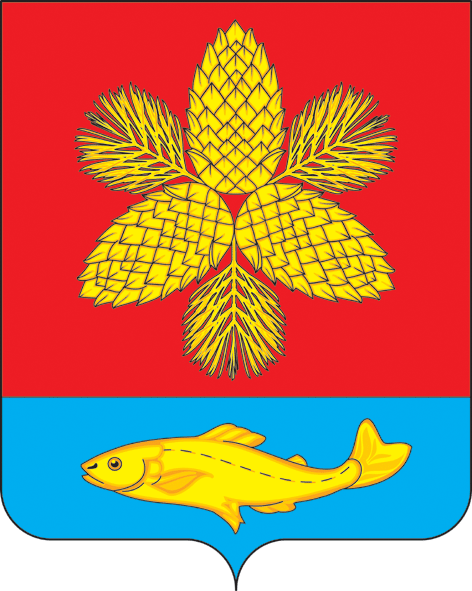 АДМИНИСТРАЦИЯШКОТОВСКОГО МУНИЦИПАЛЬНОГО РАЙОНА ПРИМОРСКОГО КРАЯП О С Т А Н О В Л Е Н И Е04.10. 2021 г.        	              г. Большой Камень	                       № 1433Об утверждении форм документов, используемых при осуществлении муниципального контроля, не утвержденных приказом Министерства экономического развития Российской Федерации от 31.03.2021 № 151 «О типовых формах документов, используемых контрольным (надзорным) органом»В целях реализации полномочий по осуществлению муниципального земельного контроля, в соответствии с частью 3 статьи 21 Федерального закона             от 31.07.2020 № 248-ФЗ «О государственном контроле (надзоре) и муниципальном контроле в Российской Федерации» администрация Шкотовского муниципального районаПОСТАНОВЛЯЕТ:1. Утвердить для целей осуществления с 01.01.2022 г. администрацией Шкотовского муниципального района муниципального земельного контроля следующие типовые формы документов:1.1. Задание на проведение контрольного мероприятия без взаимодействия с контролируемым лицом (приложение № 1).1.2. Протокол осмотра (приложение № 2).1.3. Протокол инструментального обследования (приложение № 3).1.4. Протокол опроса (приложение № 4).1.5. Требование о предоставлении документов (приложение № 5).1.6. Журнал учета предостережений (приложение № 6).1.7. Журнал учета консультирований (приложение 
№ 7).2. Управлению делами администрации Шкотовского муниципального района (Баланова) опубликовать настоящее постановление в газете «Взморье» и  разместить на официальном сайте администрации Шкотовского муниципального района в информационно-коммуникационной сети «Интернет».3. Контроль за исполнением настоящего постановления возложить на заместителя главы администрации – начальника управления имущественных и земельных отношений администрации Шкотовского муниципального района               Н.В. Зубову Глава администрации                                                                                В.И. Михайлов     Приложение № 1УТВЕРЖДЕНОпостановлением администрации Шкотовского муниципального районаот 04.10. 2021 № 1433                                                                  (Типовая форма)Утверждаю «____» _____________ 20__г._________________________                       должность           ________________   ______________                                                                                                                                                               подпись                         ФИО Задание на проведение контрольного мероприятия без взаимодействия с контролируемым лицом № _______________________                                                  «____» ___________20 ___ г.       (место составления)1. Вид муниципального контроля: Муниципальный земельный контроль.2. Вид контрольного мероприятия без взаимодействия с контролируемым лицом:_____________________________________________________________________________(наблюдение за соблюдением обязательных требований или выездное обследование)3. Контрольное мероприятие без взаимодействия с контролируемым лицом проводится:____________________________________________________________ (в случае проведения выездного обследования; по месту нахождения организации, месту осуществления деятельности гражданина, месту нахождения объекта контроля)4. Для мероприятия без взаимодействия с контролируемым лицом направляется (направляются):_____________________________________________________________________________(фамилия, имя, отчество (при наличии), должность должностного лица, которое должно провести контрольное мероприятие без взаимодействия с контролируемым лицом)5. Привлечь к проведению контрольного мероприятия без взаимодействия с контролируемым лицом в качестве экспертов (экспертной организации) / специалистов следующих лиц (для выездного обследования):_____________________________________________________________________________ (фамилия, имя, отчество (при наличии), должность привлекаемого к мероприятию без взаимодействия                   с контролируемым лицом эксперта (специалиста); в случае указания эксперта (экспертной организации) указываются сведения о статусе эксперта в реестре экспертов контрольного органа или наименование экспертной организации с указанием реквизитов свидетельства об аккредитации и наименования органа по аккредитации, выдавшего свидетельство об аккредитации); данные указываются в случае привлечения эксперта (экспертной организации) / (специалиста); в случае непривлечения таких лиц пункт может быть исключен)6. Объект (объекты) муниципального контроля, в отношении которого (которых) проводится контрольное мероприятие без взаимодействия с контролируемым лицом: ________________________________________________________________                                                  Приложение № 2УТВЕРЖДЕНОпостановлением администрации Шкотовского муниципального районаот 04.10. 2021 № 1433(Типовая форма)_____________________________________________________________________________                                                  Приложение № 3УТВЕРЖДЕНОпостановлением администрации Шкотовского муниципального районаот 04.10. 2021 № 1433                                                                  (Типовая форма)Отдел муниципального земельного контроля управления имущественных и земельных отношений администрации Шкотовского муниципального района                                                 Приложение № 4УТВЕРЖДЕНОпостановлением администрации Шкотовского муниципального районаот 04.10. 2021 № 1433                                                                  (Типовая форма)                                                  Приложение № 5УТВЕРЖДЕНОпостановлением администрации Шкотовского муниципального районаот 04.10. 2021 № 1433                                                                   (Типовая форма)Отдел муниципального земельного контроля управления имущественных и земельных отношений администрации Шкотовского муниципального района                                                  Приложение № 6УТВЕРЖДЕНОпостановлением администрации Шкотовского муниципального районаот 04.10. 2021 № 1433                                                                  (Типовая форма)Журнал учета предостереженийОтдел муниципального земельного контроляуправления имущественных и земельных отношений                  администрации Шкотовского муниципального районаОтветственное за ведение журнала должностное лицо (должностные лица): __________________________________________________________________(фамилия, имя, отчество (если имеется), должность)                                                Приложение № 7УТВЕРЖДЕНОпостановлением администрации Шкотовского муниципального районаот 04.10. 2021 № 1433                                                                   (Типовая форма)Журнал учета консультированийОтдел муниципального земельного контроляуправления имущественных и земельных отношений                  администрации Шкотовского муниципального районаОтветственное за ведение журнала должностное лицо (должностные лица):__________________________________________________________________(фамилия, имя, отчество (если имеется), должность)Отдел муниципального земельного контроля управления имущественных и земельных отношений администрации Шкотовского муниципального районаОтдел муниципального земельного контроля управления имущественных и земельных отношений администрации Шкотовского муниципального районаОтдел муниципального земельного контроля управления имущественных и земельных отношений администрации Шкотовского муниципального районаОтдел муниципального земельного контроля управления имущественных и земельных отношений администрации Шкотовского муниципального района____________________                                                                          «____» ______20 ___ г.____________________                                                                          «____» ______20 ___ г.____________________                                                                          «____» ______20 ___ г.____________________                                                                          «____» ______20 ___ г.(место составления протокола)                                                                            (дата составления протокола)(место составления протокола)                                                                            (дата составления протокола)(место составления протокола)                                                                            (дата составления протокола)(место составления протокола)                                                                            (дата составления протокола) Протокол осмотра Протокол осмотра Протокол осмотра Протокол осмотра1. Вид муниципального контроля: Муниципальный земельный контроль.1. Вид муниципального контроля: Муниципальный земельный контроль.1. Вид муниципального контроля: Муниципальный земельный контроль.1. Вид муниципального контроля: Муниципальный земельный контроль.2. Осмотр проведен:2. Осмотр проведен:2. Осмотр проведен:2. Осмотр проведен:________________________________________________________________________________________________________________________________________________________________________________________________________________________________________________________________________________________________________________________________________________________________________________________________________________________________________________________________________________________________________________________________________ (фамилии, имена, отчества (при наличии), должности должностного лица (должностных лиц, в том числе руководителя группы должностных лиц), уполномоченного (уполномоченных) на проведение контрольного мероприятия и которое провело осмотр) (фамилии, имена, отчества (при наличии), должности должностного лица (должностных лиц, в том числе руководителя группы должностных лиц), уполномоченного (уполномоченных) на проведение контрольного мероприятия и которое провело осмотр) (фамилии, имена, отчества (при наличии), должности должностного лица (должностных лиц, в том числе руководителя группы должностных лиц), уполномоченного (уполномоченных) на проведение контрольного мероприятия и которое провело осмотр) (фамилии, имена, отчества (при наличии), должности должностного лица (должностных лиц, в том числе руководителя группы должностных лиц), уполномоченного (уполномоченных) на проведение контрольного мероприятия и которое провело осмотр)3. Осмотр проведен в отношении:1) ___________________________________________________________________2) ___________________________________________________________________3. Осмотр проведен в отношении:1) ___________________________________________________________________2) ___________________________________________________________________3. Осмотр проведен в отношении:1) ___________________________________________________________________2) ___________________________________________________________________3. Осмотр проведен в отношении:1) ___________________________________________________________________2) ___________________________________________________________________ (исчерпывающий перечень и точное количество осмотренных объектов: территорий (земельных участков), помещений, транспортных средств, иных предметов с указанием идентифицирующих их признаков (кадастровые номера, регистрационные, инвентаризационные (если известны) номера, адреса места нахождения); идентифицирующие признаки указываются те, которые имеют значение для осмотра с учетом целей этого контрольного действия) (исчерпывающий перечень и точное количество осмотренных объектов: территорий (земельных участков), помещений, транспортных средств, иных предметов с указанием идентифицирующих их признаков (кадастровые номера, регистрационные, инвентаризационные (если известны) номера, адреса места нахождения); идентифицирующие признаки указываются те, которые имеют значение для осмотра с учетом целей этого контрольного действия) (исчерпывающий перечень и точное количество осмотренных объектов: территорий (земельных участков), помещений, транспортных средств, иных предметов с указанием идентифицирующих их признаков (кадастровые номера, регистрационные, инвентаризационные (если известны) номера, адреса места нахождения); идентифицирующие признаки указываются те, которые имеют значение для осмотра с учетом целей этого контрольного действия) (исчерпывающий перечень и точное количество осмотренных объектов: территорий (земельных участков), помещений, транспортных средств, иных предметов с указанием идентифицирующих их признаков (кадастровые номера, регистрационные, инвентаризационные (если известны) номера, адреса места нахождения); идентифицирующие признаки указываются те, которые имеют значение для осмотра с учетом целей этого контрольного действия)4. Контролируемые лица: _____________________________________________________________________________________________________________________4. Контролируемые лица: _____________________________________________________________________________________________________________________4. Контролируемые лица: _____________________________________________________________________________________________________________________4. Контролируемые лица: _____________________________________________________________________________________________________________________( фамилия, имя, отчество (при наличии) гражданина или наименование организации, их индивидуальные номера налогоплательщика, адрес организации (ее филиалов, представительств, обособленных структурных подразделений), ответственных за соответствие обязательным требованиям объекта контроля, в отношении которого проведено контрольное действие)( фамилия, имя, отчество (при наличии) гражданина или наименование организации, их индивидуальные номера налогоплательщика, адрес организации (ее филиалов, представительств, обособленных структурных подразделений), ответственных за соответствие обязательным требованиям объекта контроля, в отношении которого проведено контрольное действие)( фамилия, имя, отчество (при наличии) гражданина или наименование организации, их индивидуальные номера налогоплательщика, адрес организации (ее филиалов, представительств, обособленных структурных подразделений), ответственных за соответствие обязательным требованиям объекта контроля, в отношении которого проведено контрольное действие)( фамилия, имя, отчество (при наличии) гражданина или наименование организации, их индивидуальные номера налогоплательщика, адрес организации (ее филиалов, представительств, обособленных структурных подразделений), ответственных за соответствие обязательным требованиям объекта контроля, в отношении которого проведено контрольное действие)___________________________________(должность, фамилия, инициалы специалиста (руководителя группы специалистов), уполномоченного осуществлять контрольное мероприятие)(должность, фамилия, инициалы специалиста (руководителя группы специалистов), уполномоченного осуществлять контрольное мероприятие) _______________(подпись) Отметка о присутствии контролируемого лица или его представителя  Отметка о присутствии контролируемого лица или его представителя  Отметка о присутствии контролируемого лица или его представителя  Отметка о присутствии контролируемого лица или его представителя ____________________________________________________________________________________________________________________________________________________________________________________________________________________________________________________________________________________________________________________Отметка о применении или неприменении видеозаписиОтметка о применении или неприменении видеозаписиОтметка о применении или неприменении видеозаписиОтметка о применении или неприменении видеозаписи____________________________________________________________________________________________________________________________________________________________________________________________________________________________________________________________________________________________________________________ Ознакомлен (либо отказался от ознакомления)                                                                                                                                                                                            ________________________        ____________________  _________________(должность)                                                                     (подпись)                                                  (ФИО)«_____» ________ 20____ г.                                                                                            «____»  час.  «____»  мин.     (дата ознакомления)                                                                                                       (время ознакомления) Ознакомлен (либо отказался от ознакомления)                                                                                                                                                                                            ________________________        ____________________  _________________(должность)                                                                     (подпись)                                                  (ФИО)«_____» ________ 20____ г.                                                                                            «____»  час.  «____»  мин.     (дата ознакомления)                                                                                                       (время ознакомления) Ознакомлен (либо отказался от ознакомления)                                                                                                                                                                                            ________________________        ____________________  _________________(должность)                                                                     (подпись)                                                  (ФИО)«_____» ________ 20____ г.                                                                                            «____»  час.  «____»  мин.     (дата ознакомления)                                                                                                       (время ознакомления) Ознакомлен (либо отказался от ознакомления)                                                                                                                                                                                            ________________________        ____________________  _________________(должность)                                                                     (подпись)                                                  (ФИО)«_____» ________ 20____ г.                                                                                            «____»  час.  «____»  мин.     (дата ознакомления)                                                                                                       (время ознакомления)__________________________________________________________________________________________________________________         отметка о направлении протокола осмотра в электронном виде (адрес электронной почты), в том числе через личный кабинет на специализированном электронном портале__________________________________________________________________________________________________________________         отметка о направлении протокола осмотра в электронном виде (адрес электронной почты), в том числе через личный кабинет на специализированном электронном портале__________________________________________________________________________________________________________________         отметка о направлении протокола осмотра в электронном виде (адрес электронной почты), в том числе через личный кабинет на специализированном электронном портале__________________________________________________________________________________________________________________         отметка о направлении протокола осмотра в электронном виде (адрес электронной почты), в том числе через личный кабинет на специализированном электронном портале___________________________                                     от «___» __________ 20__ г.                             (место составления протокола)                                                                (дата составления протокола)___________________________                                     от «___» __________ 20__ г.                             (место составления протокола)                                                                (дата составления протокола)___________________________                                     от «___» __________ 20__ г.                             (место составления протокола)                                                                (дата составления протокола)___________________________                                     от «___» __________ 20__ г.                             (место составления протокола)                                                                (дата составления протокола)___________________________                                     от «___» __________ 20__ г.                             (место составления протокола)                                                                (дата составления протокола)Протокол инструментального обследованияПротокол инструментального обследованияПротокол инструментального обследованияПротокол инструментального обследованияПротокол инструментального обследования1. Вид муниципального контроля: Муниципальный земельный контроль1. Вид муниципального контроля: Муниципальный земельный контроль1. Вид муниципального контроля: Муниципальный земельный контроль1. Вид муниципального контроля: Муниципальный земельный контроль1. Вид муниципального контроля: Муниципальный земельный контроль2. Инструментальное обследование проведено:2. Инструментальное обследование проведено:2. Инструментальное обследование проведено:2. Инструментальное обследование проведено:2. Инструментальное обследование проведено:1)_____________________________________________________________________2) ____________________________________________________________________1)_____________________________________________________________________2) ____________________________________________________________________1)_____________________________________________________________________2) ____________________________________________________________________1)_____________________________________________________________________2) ____________________________________________________________________1)_____________________________________________________________________2) ____________________________________________________________________( фамилии, имена, отчества (при наличии), должности должностного лица (должностных лиц, в том числе руководителя группы должностных лиц), уполномоченного(уполномоченных) на проведение контрольного мероприятия и которое провело инструментальное обследование и имеющего допуск к работе на специальном оборудовании, использованию технических приборов, привлеченного специалиста, имеющего допуск к работе на специальном оборудовании, использованию технических приборов)3. Подтверждение допуска должностного лица, уполномоченного на проведение контрольного мероприятия, специалиста к работе на специальном оборудовании, использованию технических приборов: ________________________4. Инструментальное обследование проведено в отношении:1) ____________________________________________________________________2) ___________________________________________________________________( фамилии, имена, отчества (при наличии), должности должностного лица (должностных лиц, в том числе руководителя группы должностных лиц), уполномоченного(уполномоченных) на проведение контрольного мероприятия и которое провело инструментальное обследование и имеющего допуск к работе на специальном оборудовании, использованию технических приборов, привлеченного специалиста, имеющего допуск к работе на специальном оборудовании, использованию технических приборов)3. Подтверждение допуска должностного лица, уполномоченного на проведение контрольного мероприятия, специалиста к работе на специальном оборудовании, использованию технических приборов: ________________________4. Инструментальное обследование проведено в отношении:1) ____________________________________________________________________2) ___________________________________________________________________( фамилии, имена, отчества (при наличии), должности должностного лица (должностных лиц, в том числе руководителя группы должностных лиц), уполномоченного(уполномоченных) на проведение контрольного мероприятия и которое провело инструментальное обследование и имеющего допуск к работе на специальном оборудовании, использованию технических приборов, привлеченного специалиста, имеющего допуск к работе на специальном оборудовании, использованию технических приборов)3. Подтверждение допуска должностного лица, уполномоченного на проведение контрольного мероприятия, специалиста к работе на специальном оборудовании, использованию технических приборов: ________________________4. Инструментальное обследование проведено в отношении:1) ____________________________________________________________________2) ___________________________________________________________________( фамилии, имена, отчества (при наличии), должности должностного лица (должностных лиц, в том числе руководителя группы должностных лиц), уполномоченного(уполномоченных) на проведение контрольного мероприятия и которое провело инструментальное обследование и имеющего допуск к работе на специальном оборудовании, использованию технических приборов, привлеченного специалиста, имеющего допуск к работе на специальном оборудовании, использованию технических приборов)3. Подтверждение допуска должностного лица, уполномоченного на проведение контрольного мероприятия, специалиста к работе на специальном оборудовании, использованию технических приборов: ________________________4. Инструментальное обследование проведено в отношении:1) ____________________________________________________________________2) ___________________________________________________________________( фамилии, имена, отчества (при наличии), должности должностного лица (должностных лиц, в том числе руководителя группы должностных лиц), уполномоченного(уполномоченных) на проведение контрольного мероприятия и которое провело инструментальное обследование и имеющего допуск к работе на специальном оборудовании, использованию технических приборов, привлеченного специалиста, имеющего допуск к работе на специальном оборудовании, использованию технических приборов)3. Подтверждение допуска должностного лица, уполномоченного на проведение контрольного мероприятия, специалиста к работе на специальном оборудовании, использованию технических приборов: ________________________4. Инструментальное обследование проведено в отношении:1) ____________________________________________________________________2) ___________________________________________________________________(идентифицирующие признаки предмета (предметов), в отношении которого проведено инструментальное обследование)5. Инструментальное обследование проведено с использованием следующего (следующих) специального оборудования / технических приборов): ____________                                                                                                                                                    (указать нужное)6. В ходе инструментального обследования была применена следующая методика (методики): ___________________________________________________7. По результатам инструментального обследования был достигнут следующий результат:___________________________________________________(идентифицирующие признаки предмета (предметов), в отношении которого проведено инструментальное обследование)5. Инструментальное обследование проведено с использованием следующего (следующих) специального оборудования / технических приборов): ____________                                                                                                                                                    (указать нужное)6. В ходе инструментального обследования была применена следующая методика (методики): ___________________________________________________7. По результатам инструментального обследования был достигнут следующий результат:___________________________________________________(идентифицирующие признаки предмета (предметов), в отношении которого проведено инструментальное обследование)5. Инструментальное обследование проведено с использованием следующего (следующих) специального оборудования / технических приборов): ____________                                                                                                                                                    (указать нужное)6. В ходе инструментального обследования была применена следующая методика (методики): ___________________________________________________7. По результатам инструментального обследования был достигнут следующий результат:___________________________________________________(идентифицирующие признаки предмета (предметов), в отношении которого проведено инструментальное обследование)5. Инструментальное обследование проведено с использованием следующего (следующих) специального оборудования / технических приборов): ____________                                                                                                                                                    (указать нужное)6. В ходе инструментального обследования была применена следующая методика (методики): ___________________________________________________7. По результатам инструментального обследования был достигнут следующий результат:___________________________________________________(идентифицирующие признаки предмета (предметов), в отношении которого проведено инструментальное обследование)5. Инструментальное обследование проведено с использованием следующего (следующих) специального оборудования / технических приборов): ____________                                                                                                                                                    (указать нужное)6. В ходе инструментального обследования была применена следующая методика (методики): ___________________________________________________7. По результатам инструментального обследования был достигнут следующий результат:___________________________________________________(результат инструментального обследования описывается с обязательным указанием: нормируемого значения (значений) показателей, подлежащих контролю при проведении инструментального обследования, и фактического значения (значений) показателей, полученного при инструментальном обследовании, выводами о соответствии (несоответствии) этих показателей установленным нормам, а также иными сведениями, имеющими значение для оценки результатов инструментального обследования)(результат инструментального обследования описывается с обязательным указанием: нормируемого значения (значений) показателей, подлежащих контролю при проведении инструментального обследования, и фактического значения (значений) показателей, полученного при инструментальном обследовании, выводами о соответствии (несоответствии) этих показателей установленным нормам, а также иными сведениями, имеющими значение для оценки результатов инструментального обследования)(результат инструментального обследования описывается с обязательным указанием: нормируемого значения (значений) показателей, подлежащих контролю при проведении инструментального обследования, и фактического значения (значений) показателей, полученного при инструментальном обследовании, выводами о соответствии (несоответствии) этих показателей установленным нормам, а также иными сведениями, имеющими значение для оценки результатов инструментального обследования)(результат инструментального обследования описывается с обязательным указанием: нормируемого значения (значений) показателей, подлежащих контролю при проведении инструментального обследования, и фактического значения (значений) показателей, полученного при инструментальном обследовании, выводами о соответствии (несоответствии) этих показателей установленным нормам, а также иными сведениями, имеющими значение для оценки результатов инструментального обследования)(результат инструментального обследования описывается с обязательным указанием: нормируемого значения (значений) показателей, подлежащих контролю при проведении инструментального обследования, и фактического значения (значений) показателей, полученного при инструментальном обследовании, выводами о соответствии (несоответствии) этих показателей установленным нормам, а также иными сведениями, имеющими значение для оценки результатов инструментального обследования)8. Контролируемые лица:_____________________________________________________________________________________________________________8. Контролируемые лица:_____________________________________________________________________________________________________________8. Контролируемые лица:_____________________________________________________________________________________________________________8. Контролируемые лица:_____________________________________________________________________________________________________________8. Контролируемые лица:_____________________________________________________________________________________________________________( фамилия, имя, отчество (при наличии) гражданина или наименование организации, их индивидуальные номера налогоплательщика, адрес организации (ее филиалов, представительств, обособленных структурных подразделений), ответственных за соответствие обязательным требованиям объекта контроля, в отношении которого проведено контрольное действие) ( фамилия, имя, отчество (при наличии) гражданина или наименование организации, их индивидуальные номера налогоплательщика, адрес организации (ее филиалов, представительств, обособленных структурных подразделений), ответственных за соответствие обязательным требованиям объекта контроля, в отношении которого проведено контрольное действие) ( фамилия, имя, отчество (при наличии) гражданина или наименование организации, их индивидуальные номера налогоплательщика, адрес организации (ее филиалов, представительств, обособленных структурных подразделений), ответственных за соответствие обязательным требованиям объекта контроля, в отношении которого проведено контрольное действие) ( фамилия, имя, отчество (при наличии) гражданина или наименование организации, их индивидуальные номера налогоплательщика, адрес организации (ее филиалов, представительств, обособленных структурных подразделений), ответственных за соответствие обязательным требованиям объекта контроля, в отношении которого проведено контрольное действие) ( фамилия, имя, отчество (при наличии) гражданина или наименование организации, их индивидуальные номера налогоплательщика, адрес организации (ее филиалов, представительств, обособленных структурных подразделений), ответственных за соответствие обязательным требованиям объекта контроля, в отношении которого проведено контрольное действие) ____________________________________________________(должность, фамилия, инициалы специалиста (руководителя группы специалистов), уполномоченного осуществлять контрольное мероприятие)(должность, фамилия, инициалы специалиста (руководителя группы специалистов), уполномоченного осуществлять контрольное мероприятие) _________________(подпись)                                                           Протокол опроса                                                           Протокол опроса                                                           Протокол опроса                                                           Протокол опроса                                                           Протокол опроса1. Вид муниципального контроля: Муниципальный земельный контроль1. Вид муниципального контроля: Муниципальный земельный контроль1. Вид муниципального контроля: Муниципальный земельный контроль1. Вид муниципального контроля: Муниципальный земельный контроль1. Вид муниципального контроля: Муниципальный земельный контроль2. Опрос проведен:2. Опрос проведен:2. Опрос проведен:2. Опрос проведен:2. Опрос проведен:1) _______________________________________________________________2) _______________________________________________________________ (фамилии, имена, отчества (при наличии), должности должностного лица (должностных лиц, в том числе руководителя группы должностных лиц), уполномоченного (уполномоченных) на проведениеконтрольного мероприятия и которое провело опрос)1) _______________________________________________________________2) _______________________________________________________________ (фамилии, имена, отчества (при наличии), должности должностного лица (должностных лиц, в том числе руководителя группы должностных лиц), уполномоченного (уполномоченных) на проведениеконтрольного мероприятия и которое провело опрос)1) _______________________________________________________________2) _______________________________________________________________ (фамилии, имена, отчества (при наличии), должности должностного лица (должностных лиц, в том числе руководителя группы должностных лиц), уполномоченного (уполномоченных) на проведениеконтрольного мероприятия и которое провело опрос)1) _______________________________________________________________2) _______________________________________________________________ (фамилии, имена, отчества (при наличии), должности должностного лица (должностных лиц, в том числе руководителя группы должностных лиц), уполномоченного (уполномоченных) на проведениеконтрольного мероприятия и которое провело опрос)1) _______________________________________________________________2) _______________________________________________________________ (фамилии, имена, отчества (при наличии), должности должностного лица (должностных лиц, в том числе руководителя группы должностных лиц), уполномоченного (уполномоченных) на проведениеконтрольного мероприятия и которое провело опрос)3. Опрос проведен в отношении:1) ________________________________________________________________2) ________________________________________________________________(фамилия, имя, отчество (при наличии) опрошенного гражданина)3. Опрос проведен в отношении:1) ________________________________________________________________2) ________________________________________________________________(фамилия, имя, отчество (при наличии) опрошенного гражданина)3. Опрос проведен в отношении:1) ________________________________________________________________2) ________________________________________________________________(фамилия, имя, отчество (при наличии) опрошенного гражданина)3. Опрос проведен в отношении:1) ________________________________________________________________2) ________________________________________________________________(фамилия, имя, отчество (при наличии) опрошенного гражданина)3. Опрос проведен в отношении:1) ________________________________________________________________2) ________________________________________________________________(фамилия, имя, отчество (при наличии) опрошенного гражданина)5. В ходе опроса была получена следующая информация: __________________5. В ходе опроса была получена следующая информация: __________________5. В ходе опроса была получена следующая информация: __________________5. В ходе опроса была получена следующая информация: __________________5. В ходе опроса была получена следующая информация: __________________(полученная устная информация, имеющая значение для проведения оценки соблюдения контролируемым лицом                            бязательных обязательных требований)(должность, фамилия, инициалы опрошенного лица)(полученная устная информация, имеющая значение для проведения оценки соблюдения контролируемым лицом                            бязательных обязательных требований)(должность, фамилия, инициалы опрошенного лица)(полученная устная информация, имеющая значение для проведения оценки соблюдения контролируемым лицом                            бязательных обязательных требований)(должность, фамилия, инициалы опрошенного лица)(полученная устная информация, имеющая значение для проведения оценки соблюдения контролируемым лицом                            бязательных обязательных требований)(должность, фамилия, инициалы опрошенного лица)(полученная устная информация, имеющая значение для проведения оценки соблюдения контролируемым лицом                            бязательных обязательных требований)(должность, фамилия, инициалы опрошенного лица)(подпись) Ознакомлен (либо отказался от ознакомления)                                                                                                                                                                                            ________________________        ____________________  _________________(должность)                                                                     (подпись)                                                  (ФИО)«_____» ________ 20____ г.                                                                                              «____»  час.  «____»  мин.      (дата ознакомления)                                                                                                       (время ознакомления)__________________________________________________________________________________________________________________         отметка о направлении протокола опроса в электронном виде (адрес электронной почты), в том числе через личный кабинет на специализированном электронном портале Требование о предоставлении документов1. Вид муниципального контроля: Муниципальный земельный контроль2. Контролируемые лица:____________________________________________(фамилия, имя, отчество (при наличии) гражданина или наименование организации, их индивидуальные номера налогоплательщика, адрес организации (ее филиалов, представительств, обособленных структурных подразделений), ответственных за соответствие обязательным требованиям объекта контроля, в отношении которого проводится контрольное действие)3. Необходимо представить в срок до «_____» ____________ 20__ г.:1) ______________________________________________________________2) ______________________________________________________________(исчерпывающий перечень необходимых и (или) имеющих значение для проведения оценки соблюдения контролируемым лицом обязательных требований документов и (или) их копий, в том числе материалов фотосъемки, аудио- и видеозаписи, информационных баз, банков данных, а также носителей информации)4. Истребуемые документы необходимо направить контрольный орган в форме электронного документа в порядке, предусмотренном статьей 21  Федерального закона от 31.07.2020 № 248-ФЗ «О государственном контроле (надзоре) и муниципальном контроле в Российской Федерации» / представить  на бумажном носителе _____________________________________________________(указать нужное)Документы могут быть представлены в контрольный орган на бумажном носителе контролируемым лицом лично или через представителя либо направлены по почте заказным письмом. На бумажном носителе представляются подлинники документов либо заверенные контролируемым лицом копии. (должность, фамилия, инициалы специалиста (руководителя группы специалистов), уполномоченного осуществлять контрольное мероприятие)                                                  (должность, фамилия, инициалы специалиста (руководителя группы специалистов), уполномоченного осуществлять контрольное мероприятие)                                                  (подпись)Требование о предоставлении документов получилТребование о предоставлении документов получилТребование о предоставлении документов получилТребование о предоставлении документов получил________________________________________________________________________________________________________________________________________________________________________________________________________________________________________________________________________Отметка о направлении требования о предоставлении документов в электронном виде (адрес электронной почты), в том числе через личный кабинет на специализированном электронном порталеОтметка о направлении требования о предоставлении документов в электронном виде (адрес электронной почты), в том числе через личный кабинет на специализированном электронном порталеОтметка о направлении требования о предоставлении документов в электронном виде (адрес электронной почты), в том числе через личный кабинет на специализированном электронном порталеОтметка о направлении требования о предоставлении документов в электронном виде (адрес электронной почты), в том числе через личный кабинет на специализированном электронном портале№Муниципальный земельный контрольДата издания предостереженияИсточниксведений о готовящихся нарушениях обязательных требований или признаках нарушений обязательных требований (при их наличии)Информация о лице, которому адресовано предостережение(фамилия, имя, отчество (при наличии) гражданина или наименование организации, их индивидуальные номера налогоплательщика, адрес организации (ее филиалов, представительств, обособленных структурных подразделений), ответственных за соответствие обязательным требованиям объекта контроляСуть указанных в предостережении предложений о принятии мер по обеспечению соблюдения обязательных требований№п/пМуниципальный земельный контроляДата консультированияСпособ осуществления консультирования(по телефону, посредством видео-конференц-связи, на личном приеме либо в ходе проведения профилактического мероприятия, контрольного мероприятия, на собраниях, конференциях граждан)Вопрос (вопросы), по которому осуществлялось консультированиеФ.И.О. должностного лица, осуществлявшего устное консультирование (если консультирование осуществлялось устно)